МУНИЦИПАЛЬНОЕ БЮДЖЕТНОЕ УЧРЕЖДЕНИЕДОПОЛНИТЕЛЬНОГО ОБРАЗОВАНИЯ«ДЕТСКАЯ ШКОЛА ИСКУССТВ №2 ИМ. В.П. ТРИФОНОВА» Г. ВОЛОГДЫДОПОЛНИТЕЛЬНАЯ ПРЕДПРОФЕССИОНАЛЬНАЯ ОБЩЕОБРАЗОВАТЕЛЬНАЯ ПРОГРАММА В ОБЛАСТИ МУЗЫКАЛЬНОГО ИСКУССТВА «НАРОДНЫЕ ИНСТРУМЕНТЫ»ПРЕДМЕТНАЯ ОБЛАСТЬПО.01.МУЗЫКАЛЬНОЕ ИСПОЛНИТЕЛЬСТВОПРОГРАММА ПО УЧЕБНОМУ ПРЕДМЕТУПО.01.УП.01. СПЕЦИАЛЬНОСТЬ(балалайка)г. Вологда 2017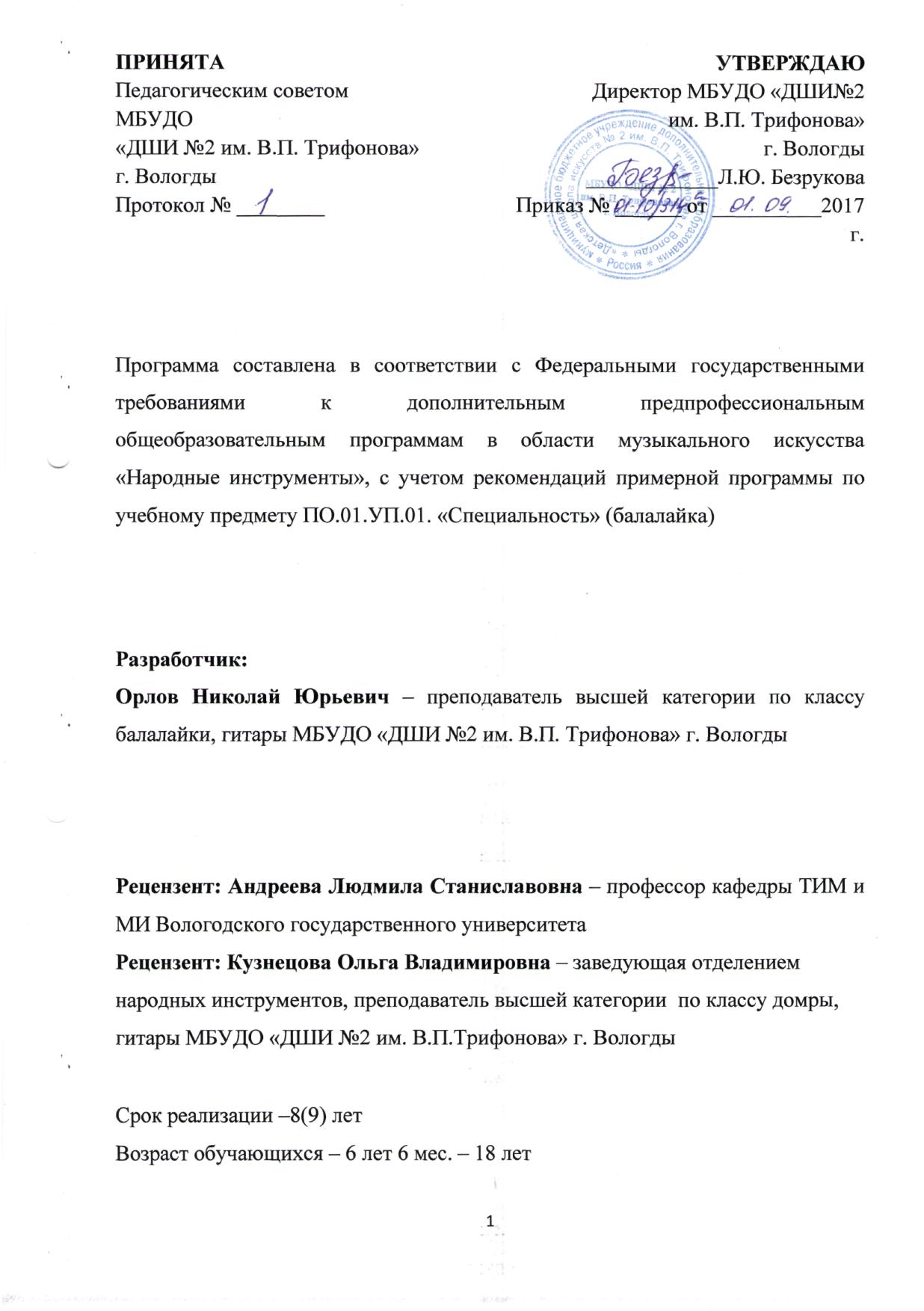 Содержание программы:I.	Пояснительная записка……………………………………………………3				II.	Содержание учебного предмета……………………………………………..7III. 	Требования к уровню подготовки обучающихся………………………. ...33IV.    	Формы и методы контроля, система оценок………………………………36V.	Методическое обеспечение учебного процесса…………………………...41VI.     Список рекомендуемой  нотной  и методической литературы…………..44I. Пояснительная записка1. Характеристика учебного предмета, его место и роль в образовательном процессе.   	Программа учебного предмета  «Специальность (балалайка)», разработана на основе и с учетом федеральных государственных требований к дополнительной предпрофессиональной общеобразовательной программе в области музыкального искусства «Народные инструменты». Учебный предмет «Специальность (балалайка)» направлен на приобретение детьми знаний, умений и навыков игры на балалайке, получение ими художественного образования, а также на эстетическое воспитание и духовно- нравственное развитие обучающихся. Обучение детей в области музыкального искусства ставит перед педагогом ряд задач как учебных, так и воспитательных. Решения основных вопросов в этой сфере образования направлены на раскрытие и развитие индивидуальных способностей обучающихся, а для наиболее одаренных на  дальнейшую профессиональную деятельность. Учебный план по дополнительной предпрофессиональнойобщеобразовательной программе в области искусства «Народные инструменты (балалайка)» направлен на приобретение обучающимися музыкально-исполнительских знаний, умений, навыков. 2. Срок реализации учебного предмета «Специальность (балалайка)» для детей, поступивших в образовательное учреждение в первый класс в возрасте:– с шести лет шести месяцев до девяти лет, составляет 8 лет;Для детей, не закончивших освоение образовательной программы основного общего образования или среднего (полного) общего образования и планирующих поступление в образовательные учреждения, реализующие основные профессиональные образовательные программы в области музыкального искусства, срок освоения может быть увеличен на один год.3. Объем учебного времени, предусмотренный учебным планом образовательного учреждения на реализацию учебного предмета «Специальность (балалайка)»:										      Таблица 14. Форма проведения учебных аудиторных занятий: индивидуальная, рекомендуемая продолжительность урока - 40 минут. Индивидуальная форма позволяет преподавателю лучше узнать ученика, его музыкальные возможности, способности, эмоционально-психологические особенности. 5. Цели и задачи учебного предмета «Специальность (балалайка)»Цели: • развитие музыкально-творческих способностей обучающегося на основе приобретенных им знаний, умений и навыков, позволяющих воспринимать, осваивать и исполнять на балалайке произведения различных стилей, жанров и форм в соответствии с ФГТ;• определение наиболее одаренных детей и их дальнейшая подготовка к продолжению обучения в средних профессиональных музыкальных учебных заведенияхЗадачи: • выявление творческих способностей ученика в области музыкального искусства и их развитие в области исполнительства на балалайке до уровня подготовки, достаточного для творческого самовыражения и самореализации; • овладение знаниями, умениями и навыками игры на балалайке, позволяющими выпускнику приобретать собственный опыт музицирования; • приобретение обучающимися опыта творческой деятельности; • формирование навыков сольной исполнительской практики и коллективной творческой деятельности, их практическое применение; • достижение уровня образованности, позволяющего выпускнику самостоятельно ориентироваться в мировой музыкальной культуре; • формирование у лучших выпускников осознанной мотивации к продолжению профессионального обучения и подготовки их к вступительным экзаменам в профессиональное образовательное учреждение.6. Обоснование структуры программы учебного предмета «Специальность (балалайка)».Программа содержит необходимые для организации занятий параметры: - сведения о затратах учебного времени, предусмотренного на освоение учебного предмета; - распределение учебного материала по годам обучения; - описание дидактических единиц учебного предмета; - требования к уровню подготовки обучающихся; - формы и методы контроля, система оценок; - методическое обеспечение учебного процесса. В соответствие с данными направлениями строится основной раздел программы «Содержание учебного предмета». 7. Методы обученияДля достижения поставленной цели и реализации задач предмета используются следующие методы обучения: • словесный (рассказ, беседа, объяснение); • метод упражнений и повторений (выработка игровых навыков ученика, работа над художественно-образной сферой произведения); • метод показа (показ педагогом игровых движений, исполнение педагогом пьес с использованием многообразных вариантов показа); • объяснительно-иллюстративный (педагог играет произведение ученика и попутно объясняет); • репродуктивный метод (повторение учеником игровых приемов по образцу учителя); • метод проблемного изложения (педагог ставит и сам решает проблему, показывая при этом ученику разные пути и варианты решения); • частично-поисковый (ученик участвует в поисках решения поставленной задачи). Выбор методов зависит от возраста и индивидуальных особенностей учащегося. 8. Описание материально-технических условий реализации учебного предмета. Материально-техническая база образовательного учреждения должна соответствовать санитарным и противопожарным нормам, нормам охраны труда. Учебные аудитории для занятий по учебному предмету «Специальность (балалайка)» должны иметь площадь не менее 9 кв.м, наличие фортепиано, пюпитра. В образовательном учреждении должны быть созданы условия для содержания, своевременного обслуживания и ремонта музыкальных инструментов. Образовательное учреждение должно обеспечить наличие инструментов обычного размера, а также уменьшенных инструментов (балалаек), так необходимых для самых маленьких учеников. II. Содержание учебного предметаСведения о затратах учебного времени, предусмотренного на освоение учебного предмета «Специальность (балалайка)», на максимальную нагрузку, самостоятельную работу  обучающихся и аудиторные занятия:Учебный материал распределяется по годам обучения - классам. Каждый класс имеет свои дидактические задачи и объем времени, данное время направлено на освоения учебного материала. Виды внеаудиторной работы: - самостоятельные занятия по подготовке учебной программы; - подготовка к контрольным урокам, зачетам и экзаменам; - подготовка к концертным, конкурсным выступлениям; - посещение учреждений культуры (филармоний, театров, концертных залов, музеев и др.), - участие обучающихся в творческих мероприятиях и культурно-просветительской деятельности образовательного учреждения и др.Годовые требования по классамПервый класс Задачи:Знакомство с инструментом: название частей балалайки, тембровые, звуковысотные, динамические возможности. Правила хранения и ухода за инструментом. Ознакомить ученика с правильной посадкой за инструментом, постановкой обеих рук. Освоение приёмов игры: пиццикато большим пальцем, арпеджиато, бряцание. Изучить расположение нот на грифе. Изучение полупозиции и I позиции, название пальцев. Игра легких пьес с передачей образного содержания, контроль за выразительностью мелодии, нюансы. Знакомство с простейшими ритмическими рисунками.Игра на инструменте с последовательным изучением записи нот; освоение длительностей (целые, половинные, четвертные, восьмые); знаки альтерации; знаки повторного письма (реприза, вольта).Основы техники исполнения штрихов: легато, стаккато. Изучение музыкальных терминов. Требования знаний терминологии для 1-го класса: pizz.(pizzicato), F(forte), P(piano), mf(mezzo forte), mp(mezzo piano); cresc.(crescendo), dim.(diminuendo), rit.(ritenuto), legato, staccato; adagio, moderato, allegro; реприза.Программные требования:Гаммы: E-dur, e-moll в одну октаву приемом пиццикато большим пальцем, четвертными длительностями. Штрихи легато, стаккато. 4 – 5 этюдов с простым ритмическим рисунком на приёмы игры: пиццикато большим пальцем, бряцание, арпеджиато. 8 – 10 пьес разнохарактерных пьесПримерные программы для контрольного урока в 1 полугодии   I вариант:Русская народная песня «Ходит зайка по саду»Русская народная песня «Как под горкой под горой»Филиппенко. «Цыплятки»	II вариант:Т. Захарьина «Маленький вальс»Русская народная песня «Веселые гуси»Детская песенка «Котик»	III вариант:«Заходила коляда» Колядка«На масленицу» Игровая«Баю,баюшки, баю» КолыбельнаяПримерные программы переводного экзаменаI вариант:В. Котельников «Танец».А. Спадавеккиа «Добрый жук».Т. Захарьина (обр.) «Как пошли наши подружки».           II вариант: М. Качурбина «Мишка с куклой танцуют полечку» Русская народная песня в обр. Б. Феоктисова «Вдоль по улице в конец» Л. Бекман «Елочка»           III вариант:«Козёл» Шуточная игровая«Три маленьких дружка» французская народная детская песняЕ. Щукина «Светлячки» Репертуарный список:Детская песенка «Дроздок»Ж.Б. Люлли «Жан и Пьерро» (старинная франц. песенка) В. Калинников «Тень-тень»В. Котельников «Танец»А. Спадавеккиа «Добрый жук» М. Качурбина «Мишка с куклой танцуют полечку» Детская песенка «Котик»В. Котельников «Весёлый муравей»  А. Филиппенко «Весёлый музыкант»М. Красев «Топ-топ»Л. Бетховен «Прекрасный цветок» Обработки народных мелодий:Белорус. н. п. в обр. А. Комаровского «Перепёлочка»Т. Захарьина (обр.) «Как пошли наши подружки» Б. Феоктистов (обр.) «Вдоль по улице в конец» Р.н.п. в обр. А. Филиппенко «По малину в сад пойдём»Р.н.п. «Как за нашим, за двором» Р.н.п. «Соловей» Этюды:В. Глейхман Этюд A-durВ. Глейхман Этюд a-mollЮ. Иванов Этюд a-mollМ. Белавин Этюд A-durВторой класс Задачи:Уточнить и скорректировать посадку и постановку исполнительского аппарата. Продолжение работы над пройденными приёмами игрыОсвоение приёма игры «двойное пиццикато»Развитие навыков игры левой рукой: Игра двойными нотами и аккордами (с использованием открытых струн). Навык игры в разных позициях.Развитие музыкально-образного мышленияЗнакомство с музыкальными терминами: pp (пианиссимо), ff (фортиссимо), fermata; tenuto; poco a poco, rall. (rallentando), accel. (accelerando); largo, andante, allegretto, tranquillo, vivo.Программные требованияГаммы: А-dur, a-moll, C-dur, g-moll в одну октаву. 8-10 разнохарактерных пьес;3-4 этюда на приёмы игры: бряцание, двойное пиццикатопроизведения для чтения с листа. Примерные программы академического концерта в 1 полугодии	I вариант:Р. Шуман. ПесенкаВ. Котельников «Шутка»Русская народная песня обр. Тихомирова «Во саду ли в огороде»	II вариант:Ж. Бизе. Хор мальчиков из оп. «Кармен»В. Конов «Наигрыш»Русская народная песня в обр. Городовской «За реченькой диво»	III вариант:Е.Щукина «Танцующие страусята»«Ой, пiду я до млина» украинская народная песня. Обр. В. ГлейхманаЛ. Бетховен «Народный танец»Примерные программы переводного экзамена	I вариант:Й. Гайдн. ПесняВ. Котельников «Ехали медведи»Русская народная песня в обр. П. Нечепоренко «Во поле берёза стояла»	II вариант: В. Моцарт. Майская песняД. Кабалевский «Клоуны»Русская народная песня в обр. В. Городовской «У голубя, у сизого»	III вариант:«А я сам, а я сам» Чешская народная песня. Обр. В. ГлейхманаФ. Шуберт «Вальс»Е. Щукина «Чук и Гек»Репертуарный список1. Аз. Иванов «Полька»2. В. Котельников «Ехали медведи»3. В. Котельников «Шутка»4. В. Котельников «Колыбельная»5. Д. Кабалевский «Клоуны»6. В. Конов «Наигрыш»7.В.А. Моцарт «Майская песня»8. Ю Виноградов. «Танец медвежат»9. В. Моцарт Майская песня10. Ж. Бизе. Хор мальчиков из оп. «Кармен»11. Р. Шуман. Песенка12.Ж.Б. Люлли. ПесенкаОбработки народных мелодий1. Р.н.п. в обр. П. Нечепоренко «Во поле берёза стояла» 2..Р.н.п. в обр. В. Городовской «За реченькой диво» 3.Р.н.п. в обр. В. Городовской «У голубя, у сизого»4. Р.н.п. в обр. П. Нечепоренко «Во поле берёза стояла»Этюды1. А.Зверев Этюд А-dur2. Ю. Шишаков Этюд А-dur3. Н. Бакланова Этюд A-dur4. В. Чижевский Этюд А-dur5. Ж. Белавин. ЭтюдТретий классЗадачи:Закрепить и усовершенствовать приёмы игры: двойное пиццикато, гитарный приём, бряцание (подцеп в бряцании). Изучить пьесы и этюды, включающих данные приёмы.Изучение приёма игры «вибрато». Методы-упражнения без инструмента, затем по открытой струне различными длительностями, использование в пьесах.Освоить колористические приёмы игры - малая дробь, большая дробь, глиссандо, натуральные флажолеты- на примерах пьес и этюдов.Изучение и использование в пьесах и этюдах пиццикато пальцами левой руки (нисходящего). Начальные навыки по освоению тремоло (ритмизованное тремоло по всем струнам). Знакомство с агогическими нюансами.  Привитие навыков правильной самостоятельной работы; Дальнейшее изучение музыкальной терминологии: sf (сфорцандо), sp (субито пиано), piu mosso, meno mosso, a tempo, tempo I; gliss. (glissando); vibr. (vibrato); lento, andantino, presto; rubato, cantabile, maestoso.Программные требованияГаммы: F-dur, h-moll, C-dur, fis-moll (натуральный минор) в одну октаву. Арпеджио тоники в одну октаву;6-8 пьес различных стилей; Шрадик Г. Упражнения 1, № 1-10. 3-4 этюда с использованием освоенных приёмов игры;-произведения для чтения нот с листа. Примерные программы академического концерта в 1 полугодии	I вариант:К. Вебер. Хор охотниковВ.А. Моцарт. ВальсРусская народная песня в обр. Каракина «Во лузях»	II вариант:В.Андреев «Грёзы»Украинская народная песня в обр. В. Глейхмана «А я по лугу»Л. Бетховен. Экосез.	III вариант:Д. Перголези «Пастораль»Н. Римский-Корсаков «Песня про бобра»«Тимоня» Курская плясовая. Обр. В. ХватоваПримерные программ переводного экзаменаI вариант:М.Мусоргский «Гопак» из оперы «Сорочинская ярмарка»В.А. Моцарт. ПолонезРусская народная песня в обр. Тихомирова «Барыня»	II вариант:«Старинный голландский танец» Обр. М. Рачевского«Ристру-кондра» Карельский танец. Обр. В. ПолядьеваН. Римский-Корсаков «Солнце низенько»	III вариант:П. Барчунов «Музыкальный момент»«Уж мы, сеяли, сеяли ленок» Русская народная песня. Обр. В Глейхмана«Перевоз Дуня держала» Русская народная песня.Обр. В. КолонтаеваРепертуарный списокВ.Конов «Шарманка»М.Мусоргский «Гопак» из оперы «Сорочинская ярмарка»В.Андреев «Грёзы»В.А. Моцарт. ВальсЛ. Бетховен «Экосез»Л. Бетховен. КонтрдансК. Вебер. Хор охотниковА. Шевченко «Марш снеговичков» из сюиты «Подарки Деда Мороза»В. Андреев Мазурка №3В.Андреев «Грёзы»ЭтюдыМ. Марутаев Этюд A-durВ. Глейхман Этюд G-durВ.Панин Этюд a-mollК. Черни Этюд G-durОбработки народных мелодийУкр. н. п. в обр. А. Шалова «Ехал казак за Дунай» Р.н.п. в обр. Суслова «Молодец коня поил»Р.н.п. в обр. Б. Трояновского «Ай, все кумушки домой»Р.н.п. в обр. Тихомирова «Барыня»Р.н.п. в обр. Каракина «Во лузях»Четвёртый классЗадачи:Работа над развитием музыкально – образного мышления.Закрепить освоенные приёы игры: бряцание, двойное пиццикато, вибрато, усложнённые аппликатурные варианты гитарного приёма, работа над тремоло. Привить начальные навыки овладения приёмом игры «одинарное пиццикато». Изучить использование в пьесах искусственных флажолетов.Укрепление пальцев и развитие мелкой техники – работа с этюдами и Упражнениями Г. Шрадика. Работа над аккордовой техникой, смена позиций при игре аккордами.Научить грамотной самостоятельной работе с текстом;Дальнейшее изучение музыкальной терминологии: grave, sostenuto, agitato,animato, espressivo, scherzando, dolce, ad libitum, Da Capo al Fine (D. C. Al Fine), con moto, a piacereПрограммные требованияГаммы: D-dur, f-moll (натуральный, гармонический, мелодический минор) в одну октаву. Арпеджио тоники в одну октаву. E-dur, e-moll (натуральный минор) в две октавы. Длинное арпеджио тоники (в две октавы).6-8 пьес различных эпох и стилей; 3-4 этюда на различные виды техники. Шрадик Г. Упражнения 1, №1-15. произведения для чтения нот с листа. Примерные  программы академического концерта в 1 полугодииI вариант:Русская народная песня в обр. В. Лобова «Светит месяц»Д. Гайдн МенуэтК. Мясков. Грустная песенка	II вариант:В. Панин «Как по лугу, по лужочку»И. Тамарин «Ветры степные»Е.Дербенко «Острый ритм»	III вариант:В. Городовская «Как на дубчике два голубчика»И. Тамарин. «Гавот»Е. Дербенко «Зимнее интермеццо»Примерные  программы переводного экзаменаI вариант:Русская народная песня в обр. В. Котельникова «Ах вы, сени»Д. Циполи МенуэтФин. Н. п. в обр. Белавина «Моя милая»	II вариант:В. Конов «На улице дождик»И. Тамарин «Веретено»Я. Френкель «Погоня»	III вариант:Ф. Партичелла «Мексиканский танец»Ф. Шуман «Смелый наездник»А. Райчев «В кузнице»Репертуарный списокД. Циполи МенуэтВ.А. Моцарт. Сонатина №1 До мажор, 4 ч.К. Мясков. Грустная песенкаВ. Котельников «Потешный марш»А. Шалов Сюита «Алёнкины игрушки»В. Андреев Гвардейский маршФ. Куперен ГавотЕ. Дербенко «Сельские зори»Е. Дербенко «Четкий ритм»Е. Попов «Пони»П. Чайковский «Неаполитанская песенка»Л. Делиб «Пиццикато» из балета «Сильвия»Обработки народных мелодийР.н.п. в обр. В. Котельникова «Ах вы, сени»Р.н.п. в обр. А. Илюхина и М. Красева «Полноте, ребята»Р.н.п. в обр. А. Шалова «На горе было, горе»Р.н.п. в обр. А. Шалова «Коробейники»Фин. н. п. в обр. М. Белавина «Моя милая»Р.н.п. в обр. В. Лобова «Светит месяц»ЭтюдыА. Лешгорн Этюд G-durВ. Глейхман Этюд D-durВ. Панин Концертный этюдИ. Тамарин Этюд В-durМ. Васильев Этюд a-mollПятый классЗадачи:Развитие и совершенствование ранее приобретенных музыкально-исполнительских навыковОсвоение новых приёмов игры: непрерывная дробь, обратная дробь, вибрато при звукоизвлечении 1-м, 2-м пальцами. пиццикато пальцами левой руки (восходящее).Работа над качеством звукоизвлечения, работа над кантиленой, развитие мелкой техники. Освоение мелизмов: форшлаг. Работа над осознанностью циклической формы: сонатина, вариации, сюита. Дальнейшее изучение музыкальной терминологии: molto, piu, non troppo; vivace; leggiero, pesante, con fuoco, con brio, risoluto, spirituoso, capriccio, brillante, calme, colando, semplice, sonore, secco, senza, stretto, marcato.Программные требованияГаммы: E-dur, e-moll, F-dur, f-moll (натуральный, гармонический, мелодический минор) в две октавы. Обращение тонического трезвучия аккордами;4-6 пьес различных эпох и стилей. Шрадик Г. Упражнения 1, №1-20. 3-4 этюда на различные виды техники.  Чтение нот с листа Примерные программы академического концерта в 1 полугодииI вариант:Русская народная песня в обр. Шалова «Тонкая рябина»Ж.Ф. Рамо МенуэтА. Зверев. «Юмореска»	II вариант: «Птичка полевая» Чешская народная песня. Обр. В Глейхмана И. Карабиц «День за днём» В. Минцев «Калина красная»	III вариант: В. Котельников «Чешская полька» С. Павлов «Андрюшкин сон» Н.Розанов «Благодарю»Примерные программы переводного экзаменаI вариант:Русская народная песня в обр. А. Шалова «Перевоз Дуня держала»В. Андреев Полонез №1Г. Ф. Гендель Прелюдия	II вариант:«Макарони» Неаполитанская тарантелла. Обр. В ГлейхманаВ. Рогозинников- Е. Авксентьев «У мельницы»И. Горин «Токката»	III вариант:«Прекрасная Лиза и танцевальные пальцы» Голландские народные песни. Обр. Е.   АвксентьеваЙ. Гайдн «Соната до-мажор I часть»И. Тамарин «Бурлеска»Репертуарный списокВ. Андреев Полонез №1Г. Ф. Гендель ПрелюдияВ. Андреев Вальс «Звёзды блестят»Л. Бетховен Рондо. Финал сонатины F-durА. Доброхотов Фантазия на шуточную русскую тему «Чижик-пыжик»В. Андреев Румынская песня и чардаш.А. Зверев. Рондо в старинном стилеА. Зверев. «Юмореска», «Наигрыш» ииз «Детского альбома»Н. Фомин. «Овернский танец»И. Тамарин «Старинный гобелен»В. Конов. «Импровизация»Обработки народных мелодийР.н.п. в обр. А. Шалова «Перевоз Дуня держала»Р.н.п. в обр. А. Шалова «Как заставил меня муж парну банюшку топить»Р.н.п. в обр. А Шалова «Тонкая рябина»ЭтюдыА. Шалов Этюд e-mollН. Любарский Этюд «Прогулка»Т. Захарьина Этюд h-mollА. Шалов Этюд A-durШестой класс Задачи:Совершенствование музыкально-исполнительских навыков и достижение свободы исполнения.Освоение новых приёмов игры: гитарное тремоло, освоение вибрато при исполнении двойных нот – 1-м, 2-м пальцами, освоение вибрато при игре аккордами – большим, 1-м, 2-м пальцами. Развитие беглости и штрихового разнообразия техникиСовершенствование исполнения мелизмов: трель, мордент.Работа над стилистикой произведений и агогическими приемами выразительности. Совершенствование навыков самостоятельной работы.Программные требованияГаммы: E-dur, e-moll, F-dur, f-moll, G-dur, g-moll (натуральный, гармонический и мелодический минор) в две октавы. Обращение тонического, субдоминантового, доминантового трезвучий аккордами;4-6 пьес различных эпох и стилей;одно произведение циклической формы;Шрадик Г. Упражнения 1, №1-25. Упражнения из сборника Горбачёва – Иншакова. 3-4 этюда на различные виды техники. Чтение нот с листа Примерные программы академического концерта в 1 полугодииI вариант:Русская народная песня в обр. Успенского «Ивушка»И. С. Бах БурреВ. Андреев. Мазурка	II вариант:И. Балмашёв «Уральская хороводная»И.Тамарин «Портрет Джоаккино Россини»Й. Гайдн «Менуэт»	III вариант:А. Дворжак «Юмореска»«Чижик-пыжик» Шуточная русская песняИ. Тамарин «Портрет Скотта Джоплина»Примерные программы переводного экзаменаI вариант:Русская народная песня в обр. Глейхмана «Во кузнице»»А. Шнитке. МенуэтБ. Марчелло. Аллегро	II вариант:В. Конов «На серебряной реке»И. Тамарин «Поэтический вальс»В. Панин «Лирический вальс»	III вариант:И. Тамарин «Каприс»«Лявониха» Белорусский танец. Обр. Н. ПрошкоЕ. Дербенко «Испанский танец»Репертуарный списокВ. Конов ТоккатаГ. Телеман Соната A-durЛ. Обер «Тамбурин»В. Конов «Джазовая сюита на русские темы»В. Андреев «Пляска скоморохов»В. Андреев Полька-мазурка. Обр. Б. ТрояновскогоВ. Андреев. Полонез №2В. Андреев. Мазурка №4И.С. Бах – К. Сен-Санс БурреБ. Марчелло АллегроА. Вивальди Концерт A-dur, I ч.Д. Чимароза. Соната №3Обработки народных мелодийР.н.п. в обр. А. Шалова «Ах ты, душечка»Р.н.п. в обр. Б. Трояновского «Заиграй, моя волынка»Р.н.п. в обр. Б. Трояновского «Цвели, цвели цветики»Р.н.п. в обр. А. Шалова «Волга-реченька глубока»Р.н.п. в обр. Б. Трояновского «Вспомни, вспомни»ЭтюдыЮ. Шишаков Этюд h-mollГ. Дулов Этюд G-durН. Будашкин e-mollСедьмой классЗадачи:Закрепление всех освоенных приемов игры. Совершенствование музыкально-исполнительских навыков и достижение свободы исполнения.Освоение новых приёмов игры: тремоло по одной струне, тремоло вибрато, вибрато большим пальцем. Работа с учащимся над личностным отношением к исполняемому произведению на основе всех технических и художественных навыков, полученных в предыдущих классах. Самостоятельная работа над музыкальным произведением.Программные требованияМажорные и минорные гаммы в две октавы. Длинные арпеджио, T-S-D в них. Хроматическая гамма от ноты ми в две октавы;4-6 пьес различных эпох и стилей;1-2 произведения циклической формы. Шрадик Г. Упражнения 1, №1-25. 1-2 этюда на различные виды техники. Чтение нот с листа Примерные  программы академического концерта в 1 полугодииI вариант:Русская народная песня в обр. А. Рожкова «Я с комариком плясала»В.Ф. Бах Весна. Перелож. СамаринаВ. Андреев. Фавн	II вариант:  И. Тамарин «Скерцо на тему еврейской песни Хорошо, когда братья вместе»  Е. Желинский «Мимолётность»  В. Андреев «Полонез 2»	III вариант:  «Жили у бабуси два весёлых гуся» Обр. И. Тамарина  В. Андреев «Полонез 3»  А. Шалов «Гори, гори, моя звезда»Примерные программы переводного экзаменаI вариант:Русская народная песня в обр. Шалова «Валенки»В. Гольц. «Юмореска»Ф. Куперен. Пастораль	II вариант:И. Тамарин «Добрый волшебник»В. Дитель «Коробейники»А. Шалов «Вечор ко мне девице»	III вариант:И. Тамарин «Две пьесы в старинном стиле 1 Галантный танец. 2 Танец при свечах»А. Шалов «Во лесочке комарочков»В. Андреев «Марш»Репертуарный списокА. Вивальди Концерт a-moll, I ч.В. Андреев «Испанский танец»А. Шалов «Цыганская фантазия»А. Дворжак Юмореска. Переложение П. НечепоренкоВ. Андреев «Фавн»Б. Гольц. ЮморескаГ. Гладков. «Вступление», «Дуэт Принцессы и Трубадура», «Песня охраны», «Песня друзей» из сюиты «Бременские музыканты»А. Вивальди Концерт A-dur, II, III ч.И Штраус. «Персидский марш»Ф. Куперен. ПасторальЖ.Б. Люлли. ГавотЛ. Обер. ПрестоА. Зверев. «Задумчивый вальсМ. Глинка. Вальс из оперы «Иван Сусанин»А. Джойс. «Осенний сон», перелож. ШаловаК. Сен –Санс. Лебедь из цикла «Карнавал животных», перелож. БлиноваИ. Брамс. Венгерский танец №5, перелож. ДоброхотоваОбработки народных мелодийР.н.п. в обр. Б. Трояновского «Ах ты, берёза»Р.н.п. в обр. А. Шалова «Ой, да ты, калинушка»Р.н.п. в обр. Б. Трояновского «Уральская плясовая»Р.н.п. в обр. А. Шалова «Камаринская»ЭтюдыА. Шалов Этюд-песняГ. Лемуан Этюд e-mollЮ. Блинов Этюд F-durЭ. Дженкинсон «Танец» В.Иванов. Этюд фа минорГ. Лемуан. Этюд ми минорВосьмой класс Задачи:Совершенствование музыкально-исполнительских навыков, позволяющий использовать многообразные возможности балалайки для достижения наиболее убедительной интерпретации авторского текста, Изучение программы, состоящей из различных по жанру и стилю произведений, Повысить общий исполнительский уровень. Воспитание умения управлять процессом исполнения при тщательном слуховом контроле. Воспитание сценической выдержки.Подготовка программы к выпускному экзамену.Программные требованияОднооктавные гаммы в терцию: E-dur, e-moll, F-dur, f-moll, Fis-dur, fis-moll, G-dur, g-moll. Однооктавные гаммы в сексту: C-dur, В-dur, в-moll, E-dur, e-moll, Es-dur, es-moll.4-5 пьес различных эпох и стилей, 1-2 произведения циклической формы. Упражнения из сборника Горбачёва – Иншакова. Упражнения Шевчика. 1-2 этюда на различные виды техники. Чтение нот с листа Примерные программы для выпускного экзамена	I вариант:А. Дворжак. ЮморескаФ. Куперен. ПасторальА. Петров Мелодии из к/ф «Человек-амфибия»Русская народная песня в обр. А. Шалова «Ах вы, сени, мои сени	II вариант:Д. Скарлатти Соната a-mollРусская народная песня в обр. А. Шалова «Кольцо души-девицы»В. Андреев КаприсЕ. Тростянский Кадриль	III вариант:Й. Гайдн «Соната ля-мажор»Е. Дербенко «Король эстрады»А. Шалов «Тонкая рябина»В. Андреев «Полька-мазурка»Репертуарный списокА. Вивальди Соната h-moll (Прелюдия, Куранта, Жига)Г.Плеханов Барокко-сюитаД. Скарлатти. Соната a-mollИ.С. Бах. Концерт ля минор 3ч.Ф. Верачини Соната №1Ф. Верачини Соната Сеста, IV ч.Ф. Кулау Рондо из сонаты. Соч. 20 №1Й. Гайдн. Соната D dur 1 ч.П. Чайковский Баркаролла из цикла «Времена года»Ф. Обер ЖигаЕ. Тростянский «Ноктюрн»Е. Тростянский «Гротеск и размышление»М. Мошковский Испанский танецОбработки народных мелодийР.н.п. в обр. А. Шалова «Валенки»П. Нечепоренко Вариации на тему р.н.п. «Час да по часу»Р.н.п. в обр. А. Шалова «Ах вы, сени, мои сени»Р.н.п. в обр. А. Шалова «Ах, не лист осенний»Р.н.п. в обр. А. Шалова «Степь да степь кругом»Р.н.п. в обр. А. Шалова «Не корите меня, не браните»»Р.н.п. в обр. А. Шалова «Вечор ко мне, девица»Р.н.п. в обр. А. Шалова «Кольцо души-девицы»Р.н.п. в обр. В. Конова «Возле речки, возле моста»ЭтюдыЮ. Шишаков Этюд «Вечное движение»Н. Ганн Этюд «Дождик начался»Н. Чайкин. Этюд ре минорОжидаемые результаты освоения программы– наличие у обучающегося интереса к музыкальному искусству, самостоятельному музыкальному исполнительству на балалайке;– сформированный комплекс исполнительских знаний, умений и навыков, позволяющий использовать многообразные возможности балалайки для достижения наиболее убедительной интерпретации авторского текста, самостоятельно накапливать репертуар из музыкальных произведений различных эпох, стилей, направлений, жанров и форм;– знание репертуара для балалайки, включающего произведения разных стилей и жанров в соответствии с программными требованиями;– знание художественно-исполнительских возможностей балалайки;– знание профессиональной терминологии;– наличие умений по чтению с листа музыкальных произведений;– навыки по воспитанию слухового контроля, умению управлять процессом исполнения музыкального произведения;– навыки по использованию музыкально-исполнительских средств выразительности, выполнению анализа исполняемых произведений, владению различными видами техники исполнительства, использованию художественно оправданных технических приемов;– наличие творческой инициативы, сформированных представлений о методике разучивания музыкальных произведений и приемах работы над исполнительскими трудностями.Учебный план по учебному предмету «специальность» в 9 классе      Годовые требованиягармонические последовательности T-S-D с обращениями, короткие четырехзвучные арпеджио в тональностях E dur, G dur, Fdur,f moll, g moll, e moll1-2 концертных этюдаупражнения из сборника Горбачева –ИншаковаПроизведение циклической формы, 2-4 пьесы Примерные программы для выпускного экзамена	I вариант:Л. Обер. ЖигаРусская народная песня в обр. А. Шалова «Не корите меня, не браните»М. Мусоргский. Гопак из оперы «Сорочинская ярмарка»Е. Тростянский. «Кадриль»	II вариант:Ф. Верачини Соната Сеста, IV ч.Русская народная песня в обр. А. Шалова «Вечор ко мне, девица»М. Мусоргский. «Балет невылупившихся птенцов» из цикла «Картинки с выставки», перелож. В. ЕльчикаВ. Минцев «Кавказские напевы»	III вариант:Л. Дакен «Кукушка» А. Вивальди «Соната си-минор» В. Гаврилин «Часики» Дж. Россини «Сорока-воровка» увертюраРепертуарный список1. А. Вивальди Концерт. Соль мажор для флейты2. Д. Скарлатти. Соната a-moll3. И.С. Бах. Концерт ля минор 3ч.4. Ф. Верачини Соната Сеста, IV ч.5. Й. Гайдн. Соната D dur 1 ч.6. М. Мусоргский. Гопак из оперы «Сорочинская ярмарка»7. М. Мусоргский. «Балет невылупившихся птенцов» из цикла «Картинки с выставки»8. П. Чайковский Баркарола из цикла «Времена года»9. Ф. Обер Жига10. Е. Тростянский «Кадриль»11. Ю. Шишаков. Концерт, 2 ч.12. М. Мошковский Испанский танец13. Е. Баев. Детская тетрадь14. В. Городовская «Русский перепляс»Обработки народных мелодий1. Р.н.п. в обр. Н. Будашкина. Концертные вариации на тему «Вот мчится тройка удалая»2. П. Нечепоренко Вариации на тему р.н.п. «Час да по часу»3. Р.н.п. в обр. А. Шалова «Ах вы, сени, мои сени»4. Р.н.п. в обр. А. Шалова «Ах, не лист осенний»5. Р.н.п. в обр. А. Шалова «Степь да степь кругом»6. Р.н.п. в обр. А. Шалова «Не корите меня, не браните»»7. Р.н.п. в обр. А. Шалова «Вечор ко мне, девица»Этюды1. Ю. Шишаков Этюд «Вечное движение»2. Н. Ганн Этюд «Дождик начался»3. Н. Чайкин. Этюд ре минорОжидаемые результаты освоения программыРезультатом освоения программы «специальность (балалайка)» с дополнительным (девятым) годом обучения, является приобретение обучающимися следующих знаний, умений и навыков: - знания основного сольного репертуара для балалайки- знания различных исполнительских интерпретаций музыкальных произведений;- умения исполнять музыкальные произведения соло на достаточном художественном уровне в соответствии со стилевыми особенностями;III. Требования к уровню подготовки обучающихсяДанная программа отражает разнообразие репертуара, его академическую направленность, а также демонстрирует возможность индивидуального подхода к каждому ученику. Содержание программы направлено на обеспечение художественно-эстетического развития обучающегося и приобретения им художественно-исполнительских знаний, умений и навыков. Таким образом, ученик к концу прохождения курса программы обучения должен: • знать основные исторические сведения об инструменте; • знать конструктивные особенности инструмента; • знать элементарные правила по уходу за инструментом и уметь их применять при необходимости; • знать оркестровые разновидности инструмента балалайки; • знать основы музыкальной грамоты;• знать систему игровых навыков и уметь применять ее самостоятельно; • знать основные средства музыкальной выразительности (тембр, динамика, штрих, темп и т. д.); • знать основные жанры музыки (инструментальный, вокальный, симфонический и т. д.); • знать технические и художественно-эстетические особенности, характерные для сольного исполнительства на балалайке; • знать функциональные особенности строения частей тела и уметь рационально использовать их в работе игрового аппарата; • уметь самостоятельно настраивать инструмент; • уметь самостоятельно определять технические трудности несложного музыкального произведения и находить способы и методы в работе над ними; • уметь самостоятельно среди нескольких вариантов аппликатуры выбрать наиболее удобную и рациональную; • уметь самостоятельно, осознанно работать над несложными произведениями, опираясь на знания законов формообразования, а также на освоенную в классе под руководством педагога методику поэтапной работы над художественным произведением; • уметь творчески подходить к созданию художественного образа, используя при этом все теоретические знания и предыдущий практический опыт в освоении штрихов, приемов и других музыкальных средств выразительности; • уметь на базе приобретенных специальных знаний давать грамотную адекватную оценку многообразным музыкальным событиям; • иметь навык игры по нотам; • иметь навык чтения с листа несложных произведений, необходимый для ансамблевого и оркестрового музицирования; • приобрести навык транспонирования и подбора по слуху, так необходимых в дальнейшем будущему оркестровому музыканту; • приобрести навык публичных выступлений, как в качестве солиста, так и в различных ансамблях и оркестрах.Реализация программы обеспечивает:• наличие у обучающегося интереса к музыкальному искусству, самостоятельному музыкальному исполнительству; • комплексное совершенствование игровой техники балалаечника, которая включает в себя тембровое слушание, вопросы динамики, артикуляции, интонирования, а также организацию работы игрового аппарата, развитие крупной и мелкой техники; • сформированный комплекс исполнительских знаний, умений и навыков, позволяющий использовать многообразные возможности балалайки для достижения наиболее убедительной интерпретации авторского текста; • знание художественно-исполнительских возможностей балалайки; • знание музыкальной терминологии; • знание репертуара для балалайки, включающего произведения разных стилей и жанров, произведения крупной формы (концерты, сонаты, сюиты, циклы) в соответствии с программными требованиями; в старших, ориентированных на профессиональное обучение классах, умение самостоятельно выбрать для себя программу; • наличие навыка по чтению с листа музыкальных произведений; • умение транспонировать и подбирать по слуху; • навыки по воспитанию слухового контроля, умению управлять процессом исполнения музыкального произведения; • навыки по использованию музыкально-исполнительских средств выразительности, выполнению анализа исполняемых произведений, владению различными видами техники исполнительства, использованию художественно оправданных технических приемов; • наличие творческой инициативы, сформированных представлений о методике разучивания музыкальных произведений и приемах работы над исполнительскими трудностями; • наличие навыков репетиционно-концертной работы в качестве солиста.IV.  Формы и методы контроля, система оценок1. Аттестация: цели, виды, форма, содержаниеКаждый из видов контроля успеваемости учащихся имеет свои цели, задачи и формы. Оценки качества знаний по «Специальности (балалайка)» охватывают все виды контроля:  - текущий контроль успеваемости;  - промежуточная аттестация учащихся;  - итоговая аттестация учащихся.  Контрольные уроки направлены на выявление знаний, умений и навыков обучающихся в классе по специальности. Они не требуют публичного исполнения и концертной готовности. Это своего рода проверка навыков самостоятельной работы учащегося, проверка технического роста, проверка степени овладения навыками музицирования (чтение с листа, подбор по слуху, транспонирование), проверка степени готовности учащихся выпускных классов к итоговой аттестации. Контрольные прослушивания проводятся в классе в присутствии комиссии, включая в себя элементы беседы с учащимся, и предполагают обязательное обсуждение рекомендательного характера. Также преподаватель может сам назначать и проводить контрольные уроки в течение четверти в зависимости от индивидуальной успеваемости ученика, от этапности изучаемой программы с целью повышения мотивации в ученике к учебному процессу. Контрольные уроки проводятся в счет аудиторного времени, предусмотренного на учебный предмет.   	Зачеты проводятся на завершающих полугодие учебных занятиях в счет аудиторного времени, предусмотренного на учебный предмет, и предполагают публичное исполнение технической или академической программы или ее части в присутствии комиссии. Зачеты дифференцированные, с обязательным методическим обсуждением, носящим рекомендательный характер. Зачеты проводятся в счет аудиторного времени, предусмотренного на учебный предмет.   	Академические концерты предполагают те же требования, что и зачеты, но они представляют собой публичное (на сцене) исполнение учебной программы или ее части в присутствии комиссии, родителей, учащихся и других слушателей. Для академического концерта преподаватель должен подготовить с учеником 2-3 произведения. Выступление ученика обязательно должно быть с оценкой.  Переводные экзамены проводятся в конце каждого учебного года. Исполнение полной программы демонстрирует уровень освоения программы данного года обучения. Переводной экзамен проводится с применением дифференцированных систем оценок, завершаясь обязательным методическим обсуждением. Обучащийся, освоивший в полном объеме программу, переводится в следующий класс.   	Итоговая аттестация (экзамен) определяет уровень и качество освоения образовательной программы. Экзамен проводится в выпускных классах: 8 (9), в соответствии с действующими учебными планами. Итоговая аттестация проводится по утвержденному директором школы расписанию.  2. Критерии оценокДля аттестации обучающихся создаются фонды оценочных средств, включающие методы контроля, позволяющие оценить приобретенные знания, умения, навыки. По итогам исполнения выставляются оценки по пятибалльной шкале. 	 Согласно ФГТ, данная система оценки качества исполнения является основной. В зависимости от сложившихся традиций того или иного учебного заведения и с учетом целесообразности оценка качества исполнения может быть дополнена системой «+» и «–», что даст возможность более конкретно отметить выступление учащегося. Фонды оценочных средств призваны обеспечивать оценку качества приобретенных выпускниками знаний, умений и навыков, а также степень готовности учащихся выпускного класса к возможному продолжению профессионального образования в области музыкального искусства. При выведении итоговой (переводной) оценки учитываются следующие параметры: 1. Оценка годовой работы учащегося. 2. Оценки за академические концерты, зачеты или экзамены. 3. Другие выступления учащегося в течение учебного года. При выведении оценки за выпускные экзамены должны быть учтены следующие параметры: 1. Обучающийся должен продемонстрировать достаточный технический уровень владения инструментом. 2. Убедительно раскрытый художественный образ музыкального произведения. 3. Понимание и отражение в исполнительской интерпретации стиля исполняемого произведения. При выпускных экзаменах оценка ставится по пятибалльной шкале («отлично», «хорошо», «удовлетворительно», «неудовлетворительно»). Оценки выставляются по окончании четвертей и полугодий учебного года. Фонды оценочных средств призваны обеспечивать оценку качества приобретенных выпускниками знаний, умений, навыков и степень готовности выпускников к возможному продолжению профессионального образования в области музыкального искусства.V. Методическое обеспечение учебного процесса 1.Методические рекомендации педагогическим работникамВ работе с обучающимся преподаватель должен следовать основным принципам дидактики: последовательность, систематичность, доступность, наглядность в освоении материала. Процесс обучения должен протекать с учетом индивидуальных психических особенностей ученика, его физических данных. Педагог должен неустанно контролировать уровень развития музыкальных способностей своих учеников. Работа педагога по специальности будет более продуктивной в тесной связи с педагогами по другим предметам: музыкальная литература, слушание музыки, сольфеджио. Итогом такого сотрудничества могут быть: открытые уроки, концерты классов для родителей, участие в концертах отделов, школы. В начале каждого полугодия преподаватель составляет для учащегося индивидуальный план, который утверждается заведующим отделом. В конце учебного года преподаватель представляет отчет о его выполнении с приложением краткой характеристики работы обучающегося. При составлении индивидуального плана следует учитывать индивидуально-личностные особенности и степень подготовки обучающегося. В репертуар необходимо включать произведения, доступные по степени технической и образной сложности, высокохудожественные по содержанию, разнообразные по стилю, жанру, форме и фактуре. Индивидуальные планы вновь поступивших учеников обучающихся должны быть составлены к концу сентября после детального ознакомления с особенностями, возможностями и уровнем подготовки ученика. Необходимым условием для успешного обучения на балалайке является формирование у ученика уже на начальном этапе правильной посадки, постановки рук, целостного исполнительского аппарата. Развитию техники в узком смысле слова (беглости, четкости, ровности и т.д.) способствует систематическая работа над упражнениями, гаммами и этюдами. При освоении гамм, упражнений, этюдов и другого вспомогательного инструктивного материала рекомендуется применение различных вариантов – штриховых, динамических, ритмических и т.д. При работе над техникой необходимо давать четкие индивидуальные задания и регулярно проверять их выполнение. 	При выборе этюдов следует учитывать их художественную и техническую значимость. Изучение этюдов может принимать различные формы в зависимости от их содержания и учебных задач (ознакомление, чтение нот с листа, разучивание до уровня показа на техническом зачете). Работа над качеством звука, интонацией, разнообразными ритмическими вариантами, динамикой (средствами музыкальной выразительности) должна последовательно проводиться на протяжении всех лет обучения и быть предметом постоянного внимания педагога. В этой связи педагогу необходимо научить ученика слуховому контролю и контролю по распределению мышечного напряжения. Работа над музыкальным произведением должна проходить в тесной художественной и технической связи. Важной задачей предмета является развитие навыков самостоятельной работы над домашним заданием. В качестве проверки знаний ученика об основных этапах в работе над произведением можно порекомендовать ученику выучить самостоятельно произведение, которое по трудности должно быть легче произведений, изучаемых по основной программе. Большое значение в воспитании музыкального вкуса отводится изучаемому репертуару. Помимо обработок народных мелодий, органично звучащих на народных инструментах и составляющих основу репертуара, необходимо включать в учебные программы переложения лучших образцов зарубежной и отечественной классики, произведений, написанных для других инструментов или для голоса. Рекомендуется исполнять переложения, в которых сохранен замысел автора и в то же время грамотно, полноценно использованы характерные особенности данного инструмента - балалайки.   В классе балалайки при работе над гаммами, этюдами и пьесами для достижения чистоты интонации и технической свободы необходимо искать, находить и использовать различные варианты аппликатуры.   Вся творческая деятельность педагога-музыканта должна иметь научно обоснованный характер и строиться на базе имеющейся методической литературы. Педагоги-балалаечники, в связи с определенной проблемой в этой области, вынуждены обращаться к методикам и методическим исследованиям других специальностей (скрипка, фортепиано и др.). 2. Методические рекомендации по организации самостоятельной работы• самостоятельные занятия должны быть регулярными и систематическими; • периодичность занятий - каждый день; • объем самостоятельных занятий в неделю - от 2 до 4 часов. Объем самостоятельной работы определяется с учетом минимальных затрат на подготовку домашнего задания, параллельного освоения детьми программы начального и основного общего образования, с опорой на сложившиеся в учебном заведении педагогические традиции и методическую целесообразность, а также индивидуальные способности ученика. Ученик должен быть физически здоров. Занятия при повышенной температуре опасны для здоровья и нецелесообразны, так как результат занятий всегда будет отрицательным. Индивидуальная домашняя работа может проходить в несколько приемов и должна строиться в соответствии с рекомендациями преподавателя по специальности. Необходимо помочь ученику организовать домашнюю работу, исходя из количества времени, отведенного на занятие. В самостоятельной работе должны присутствовать разные виды заданий: игра технических упражнений, гамм и этюдов (с этого задания полезно начинать занятие и тратить на это примерно треть времени); разбор новых произведений или чтение с листа более легких (на 2-3 класса ниже по трудности); выучивание наизусть нотного текста, необходимого на данном этапе работы; работа над звуком и конкретными деталями (следуя рекомендациям, данным преподавателем на уроке), доведение произведения до концертного вида; проигрывание программы целиком перед зачетом или концертом; повторение ранее пройденных произведений. Все рекомендации по домашней работе в индивидуальном порядке дает преподаватель и фиксирует их, в случае необходимости, в дневнике.VI. Списки рекомендуемой нотной и методической литературыРепертуарные сборникиНародные песни для балалайки. 1-3 кл. ДМШ. Сост. В. Глейхман. М., 2001.Пьесы для балалайки 1-3 кл. ДМШ. Сост. В. Глейхман. М., 1999.Хрестоматия балалаечника ДМШ 1-3 кл. Педагогический репертуар. Издание второе. Сост. В. Глейхман. М., 1985.Школа игры на балалайке П. Нечепоренко, В. Мельников. М., 2004.Самоучитель игры на балалайке. А. Илюхин. М., 1985.В. Котельников. Детский концерт. Пьесы и обработки для учащихся ДМШ 1-3 кл. Тверь, 1995.«Поиграй-ка, балалайка!» Пьесы для балалайки и фортепиано. 1, 2 выпуск. Сост. А. Горбачёв, М., 2003.Юный балалаечник. Пьесы для балалайки и фортепиано. Педагогический репертуар. Сост. А. Зверев. Л., 1982.Русские народные мелодии. Концертная обработка для балалайки и фортепиано. А. Шалов. Л., 1985.Репертуар балалаечника. Выпуск 26. Сост. В. Глейхман. М., 1991.А. Шалов. «Алёнкины игрушки» Детская сюита для балалайки и фортепиано (двух балалаек). СПб., 2004.Альбом для юношества. Пьесы для балалайки. Вып. 1. М., 1984.В. Конов. Концертные пьесы для юношества. Для балалайки и фортепиано.СПб., 1999.А. Дорожкин. Самоучитель игры на балалайке. М., 1988.Избранные произведения для балалайки. Сост. В. Болдырев. М., 1987.Педагогический репертуар балалаечника. Вып. 3. Сост. В. Глейхман. М., 1980.В. Котельников. Музыка для ансамблей русских народных инструментов.
Тверь, 1995.А. Шалов. Русские народные песни. Концертная обработка для дуэта балалаек и фортепиано. М., 1994.Педагогический репертуар балалаечника для ДМШ. Вып. 2. СПб., 2000.А. Сахарюк. Педагогический репертуар балалаечника для ДМШ. СПб., 1998.В. Андреев. Избранные произведения для балалайки и фортепиано. М., 1983.Из репертуара народного артиста Росси М. Рожкова. Сост. А. Шумидуб. Вып. 2, М., 1998.Хрестоматия балалаечника. Старшие классы.Сост. В. Зажигин. М., 1999.Альбом для юношества. Произведения для балалайки. Вып. 3, М., 1994.Хрестоматия балалаечника. 1-2 курс музыкального училища. Вып. 1. Сост. О. Глухов. М., 1974.А. Шалов. Концертные пьесы и обработки популярных мелодий для балалайки. М., 2000.А. Шалов. Пьесы русских композиторов и русские народные песни. Переложение и обработка для балалайки и фортепиано. М., 1981.Репертуар для народных инструментов. Из репертуара А. Тихонова. Произведения для балалайки. М., 1990.Сборник пьес советских композиторов. Для балалайки и фортепиано. Сост. А. Дорожкин. М., 1953.С. Плеханов. Барокко-сюита для балалайки и фортепиано. М., 1961.В. Белецкий и Н. Розанова. Пьесы-картинки. Цикл для балалайки с фортепиано. М., 1961.Из репертуара Н. Осипова. Произведения для балалайки и фортепиано. Сост. А. Лачинов. Вып. 3. М., 1987.Репертуар балалаечника. Вып. 27. Сост. В. Глейхман. М., 1999.Концертные пьесы для балалайки. Вып. 18. Сост. В. Болдырев. М., 1990.Из репертуара Е. Блинова. Концертные пьесы для балалайки и фортепиано. Екатеринбург, 1995.Пьесы советских композиторов для балалайки в сопровождении баяна (фортепиано) Сост. А. Шалов. Л., 1977.Концертные пьесы для балалайки и фортепиано. Играет А. Тихонов. М., 1981.Альбом балалаечика. Вып. 1. ДМШ, музыкальное училище. Сост. И. Шишаков, А. Горбачёв. М., 2001.В. Андреев. Вальсы для балалайки и фортепиано.Из репертуара Н. Осипова. Произведения для балалайки и фортепиано. Вып. 1. М., 1985.Библиотечка балалаечника. Перел. А. Доброхотова. М., 1960.Классик-дуэт балалаечникам и домристам. Пьесядля учащихся ДМШ, ДШИ, ССМШ и музыкальных училищ. М., 2000.Из репертуара Н. Осипова. Произведения для балалайки и фортепиано. Вып. 2. М., 1986.Хрестоматия. Балалайка III-IV курсы музыкального училища. Вып. 1. Сост. В. Глейхман. М., 1976.Этюды для балалайки в сопровождении фортепиано. Вып. 2. М., 1957.Хрестоматия балалаечника. 1-2 кл. ДМШ. Вып. 1 Сост. В. Глейхман. М., 1976.Библиотеки юного музыканта. Дуэты балалаек. Хрестоматия для 1-2 кл. ДМШ. Сост. М. Белавин. Л., 1991Старинные сонаты. Переложение для балалайки и фортепиано В. Аверина. Красноярск, 2002.Из репертуара А. Тихонова «На бис!». М.В. Аверин «Маэстро балалайка». КрасноярскВ. Конов. Джазовая сюита для балалайки и фортепиано. СПб.Упражнения и этюды для балалайки. Сост. И. Шишаков, А. Горбачёв. М., 2000.Ю. Стржелинский. Соната-фантазия для балалайки и фортепиано. М., 1994.Хрестоматия. Балалайка 1-3 кл. ДМШ. Сост. В. Глейхман. М., 2004.Хрестоматия для балалайки 3-4 кл. ДМШ. Сост. В. Авксентьев. М., 1965.Русские народные песни. Б. Трояновский. Ред. А. Илюхин. Л., 1953.Из репертуара Е. Шебалина и И. Полотовой. М.Б. Трояновский. Избранные обработки и переложения. М., 1961.Методическая литература«Жизнь и творчество Б. С. Трояновского», сост. К. Юноки-Онэ, А. В. Афанасьев, М., 2002.«Оркестр им. Андреева», сост. А. Конов, Г. Преображенский, Л., 1987.А. Пересада, А. Доброхотов. «Монография», М., 2001.А. Пересада. «Балалаечных дел мастер», М., 2002.А. Пересада. «Балалайка», М., 1990.А. Пересада. «Оркестры русских народных инструментов», М., 1985.А. Пересада. «Справочник балалаечника», М., 1977А. Шалов. «Основы игры на балалайке», Л., 1970.В. Андреев. «Материалы и документы», М., 1986.В. Глейхман. «Основы рациональной аппликатуры на балалайке», М., 1996.В. Розанов. «Инструментоведение», М., 1981.Г. Андрюшенков. «Начальное обучение игре на балалайке», Л., 1983.Е. Максимов. «Оркестры и ансамбли русских народных инструментов», М., 1983.Е. Максимов. «Российские музыканты-самородки», М., 1984.Информационный бюллетень «Народник». Периодическое издание. М.: «Музыка».К. Вертков. «Русские народные музыкальные инструменты», Л., 1975.М. Имханицкий. «История исполнительства на русских народных инструментах», М., 2002. М. Имханицкий. «У истоков русской народной оркестровой культуры», М.,  1987.Срок обучения1-8 классы9 классМаксимальная учебная нагрузка (в часах)1316214,5Количествочасов на аудиторные занятия55982,5Количество часов на внеаудиторную (самостоятельную) работу757132Распределение по годам обучения Распределение по годам обучения Распределение по годам обучения Распределение по годам обучения Распределение по годам обучения Распределение по годам обучения Распределение по годам обучения Распределение по годам обучения Распределение по годам обучения Распределение по годам обучения Класс1234566789Продолжитель-ность учебных занятий (в нед.)32333333333333333333Количество часов на аудиторные занятия в неделю22222222,52,52,5Общее количествочасов на аудиторные занятия559 559 559 559 559 559 559 559 559 82,5Общее количествочасов на аудиторные занятия641,5641,5641,5641,5641,5641,5641,5641,5641,5641,5Количество часов на внеаудиторные занятия в неделю2223333444Общее количествочасов на внеаудиторные (самостоятельные) занятия по годам64666699999999132132132Общее количествочасов на внеаудиторные (самостоятельные) занятия757757757757757757757757757132Общее количествочасов на внеаудиторные (самостоятельные) занятия889889889889889889889889889889Максимальное количество часов на занятия в неделю44455556,56,56,5Общее максимальное количество часов по годам128132132165165165165214,5214,5214,5Общее максимальное количество часов на весь период обучения131613161316131613161316131613161316214,5Общее максимальное количество часов на весь период обучения1530,51530,51530,51530,51530,51530,51530,51530,51530,51530,5Наименование предметаМаксимальная  нагрузкаСамостоятельные занятияАудиторные  занятияИтоговая аттестацияРаспределение по годам, недельная нагрузка в часахНаименование предметаМаксимальная  нагрузкаСамостоятельные занятияИндивидуальные занятияИтоговая аттестация9 классСпециальность балалайка214,513282,522,5Консультации8Вид контроляЗадачиФормыТекущий контроль- поддержание учебной дисциплины, - выявление отношения учащегося к изучаемому предмету, - повышение уровня освоения текущего учебного материала. Текущий контрольосуществляется преподавателем поспециальности регулярно (спериодичностью не более чем черездва, три урока) в рамках расписаниязанятий и предлагает использованиеразличной системы оценок. Результаты текущего контроля учитываются при выставлении четвертных, полугодовых, годовых оценок.Контрольные уроки, академические концерты, прослушивания к конкурсам, отчётным концертамПромежуточная аттестацияопределение успешности развитияучащегося и усвоения им программы на определенном этапе обучениязачеты (показчасти программы, технический зачет), академическиеконцерты, переводные зачеты, экзаменыИтоговаяаттестацияопределяет уровень и качество освоения программы учебного предметаэкзаменпроводится ввыпускныхклассах: 8 (9)ОценкаКритерии оценивания исполнения5 («отлично»)Яркая, осмысленная игра, выразительнаядинамика; текст сыгран безукоризненно. Использован богатый арсенал выразительныхсредств, владение исполнительской техникой и звуковедением позволяет говорить овысоком художественном уровне игры.4 («хорошо»)Игра с ясной художественно-музыкальнойтрактовкой, но не все техническипроработано, определенное количествопогрешностей не дает возможность оценить«отлично». Интонационная и ритмическаяигра может носить неопределенный характер.3 («удовлетворительно»)Средний технический уровень подготовки, бедный, недостаточный штриховой арсенал, определенные проблемы в исполнительскомаппарате мешают донести до слушателяхудожественный замысел произведения. Можно говорить о том, что качествоисполняемой программы в данном случаезависело от времени, потраченном на работу дома или отсутствии интереса у ученика кзанятиям музыкой.2 («неудовлетворительно»)Исполнение с частыми остановками, однообразной динамикой, без элементовфразировки, интонирования, без личногоучастия самого ученика в процессемузицирования. 